Name_______________________________Date__________________________Period_______4.1 – Relations, Domain and Range1.  Represent the relation shown in the graph as a set of ordered pairs, a table and a mapping.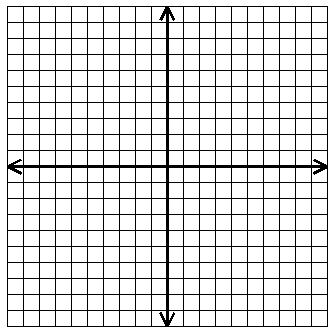                                                             a)  set of ordered pairs                                                                 _______________________________________                                                             b)  a table				c) a mapping2.  Draw a mapping and a graph for each relation.      a)  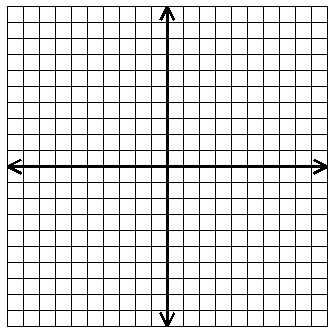 b) State the domain and range.  Then determine whether or not the relation is a function. 3)      			Function:  YES    or   NO    Domain:_________________________   Range:___________________________4)      	 		Function:   YES   or   NO    Domain:________________________   Range:___________________________5)  				Function:   YES   or    NO      Domain:_______________________   Range:__________________________Express the relations shown in each table, mapping, or graph as a set of ordered pairs. Then state the domain and range.  Tell whether the relation is a function.6.                 													Ordered pairs:__________________________						Domain:_______________________________						Range:_______________________________						Function:   YES   or    NO7. 										Ordered Pairs:________________________________________					Domain:_____________________________________________					Range:______________________________________________					Function:   YES   or    NO8.  Cost of admission to Water World				Ordered Pairs:________________________________________Domain:_____________________________________________Range:______________________________________________Function:   YES   or    NOFind the domain and range from the graph.9.                                                                       		 10.                                        Domain:__________________				       Domain:__________________Range:___________________				       Range:___________________11.                                                                  		    12.  Domain:__________________				       Domain:__________________ Range:___________________				       Range:___________________13.                                                              		14.                                       Domain:__________________				       Domain:__________________Range:___________________				        Range:__________________